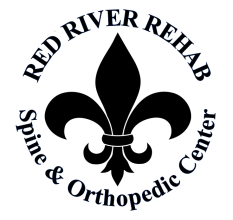 Patient Name: _________________________________________  Signature/Date: __________________________________________Upper Extremity Functional Index We are interested in knowing whether you are having any difficulty at all with the activities listed below because of your upper limb problem for which you are currently seeking attention.  Please provide an answer for each activity. 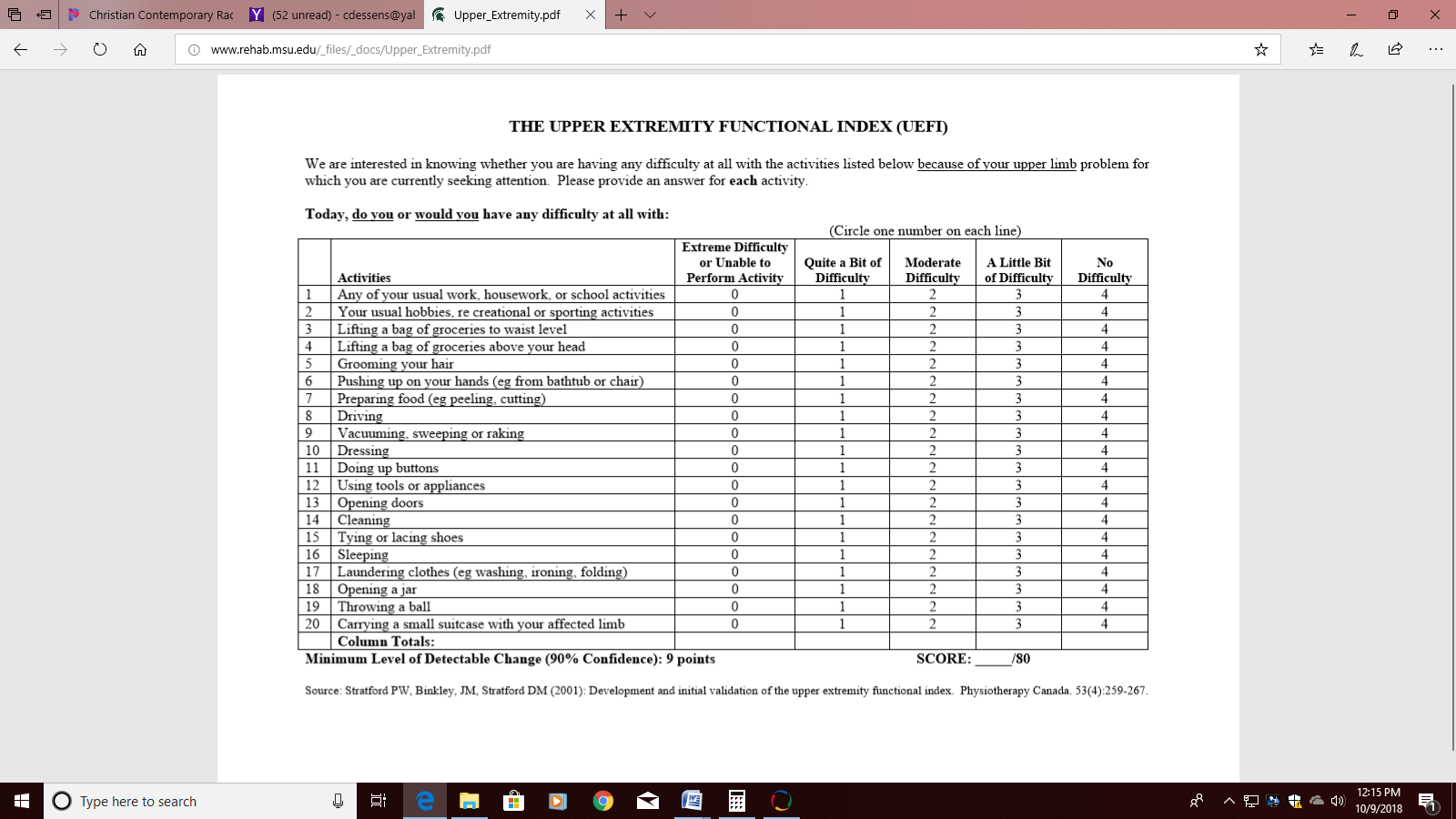 Physical Therapist: ______________________________		Score _____/801646 Military Hwy, Pinville, LA 71360		www.RedRiverRehab.com		therapy@redriverrehab.comPhone:  (318) 443-9305		Fax: (318) 443-3143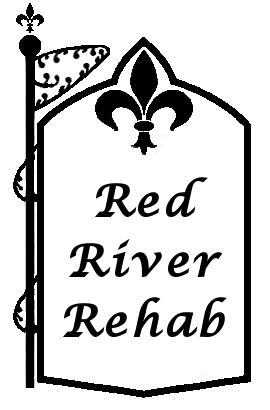 